ΕυχαριστίεςΣτις μαθητικές ομάδες και τους εμψυχωτές καθηγητές τους.Στα μέλη της κριτικής επιτροπής.Στους σκηνοθέτες Δήμο Αβδελιώδη, Στρατή Βογιατζή και Ειρήνη Στείρου για την επιμορφωτική καθοδήγηση.Στον Αντιπεριφερειάρχη Βορείου Αιγαίου Κ. Γανιάρη και την Περιφερειακή Ενότητα Χίου για την ποικιλότροπη υποστήριξη.Στον Πρόεδρο Δημοτικής Επιτροπής Παιδείας Νίκο Νύκτα.Στον Πάρι Ξυνταριανό για τη σχεδιαστική επιμέλεια του λογότυπου, των εντύπων και των προβολών.Στην Ελένη Κωστάλα για την μέριμνα της ομαλής ροής των προβολών και τη φιλοξενία της κριτικής επιτροπής στην αίθουσα Περιφερειακής Ενότητας Χίου, με σκοπό την τελική αξιολόγηση των ταινιών, «κεκλεισμένων των θυρών» (15 Ιουνίου 2013).Στον Παρασκευά Παπαπαρασκευά, καθηγητή Πληροφορικής, για την επιμέλεια της τελικής προβολής των ταινιών, καθώς και στον Αντώνη Νικολάου, καθηγητή Τεχνολογίας, για την τεχνική υποστήριξη των προβολών του διήμερου Φεστιβάλ.Στην εταιρεία «Χυμοί Χίου Α.Ε.» για τη χορηγία της.Τέλος, στο Citrus και το Βαγγέλη Ξύδα για τη φιλοξενία του Φεστιβάλ.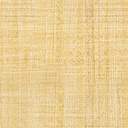 